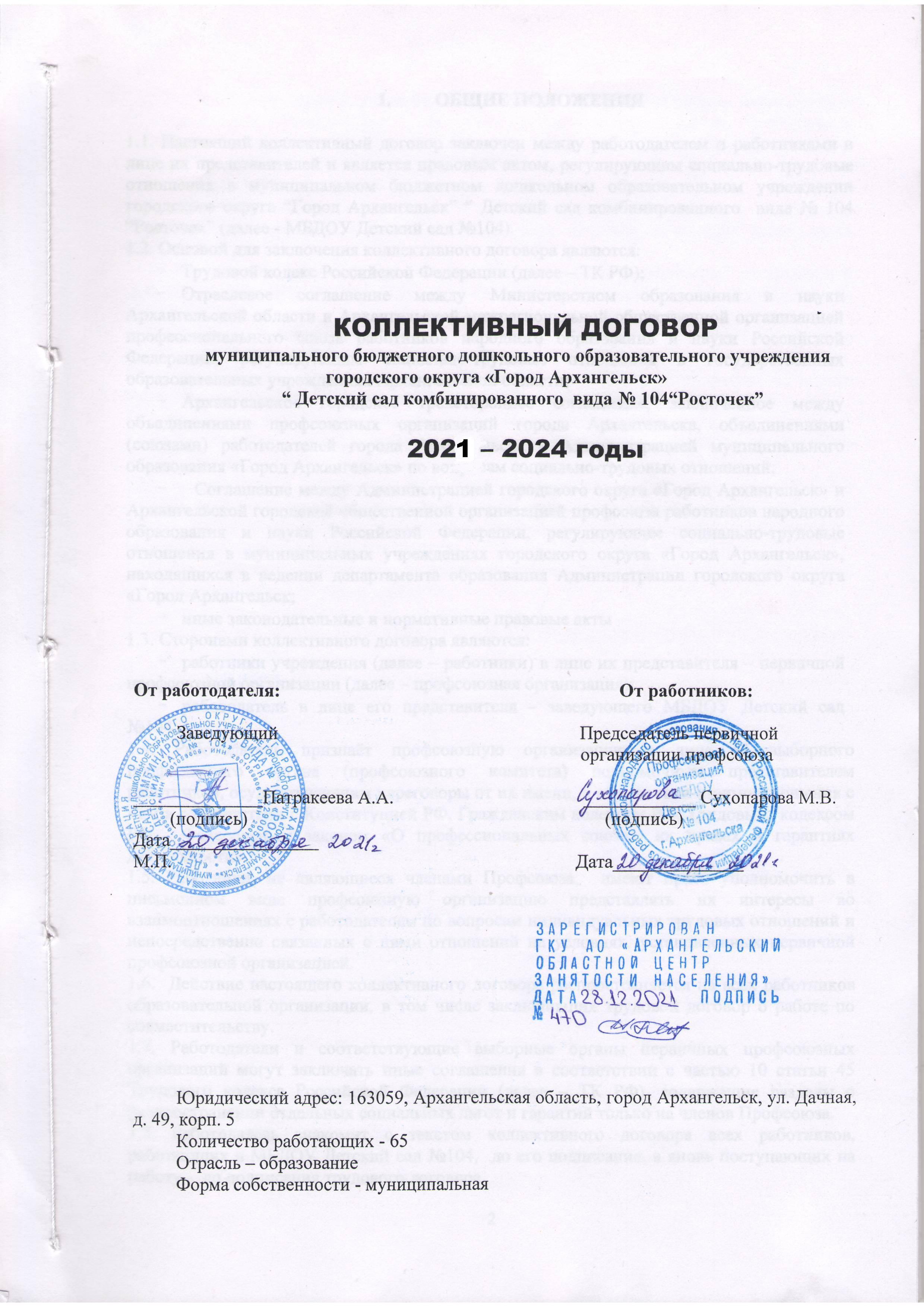 ОБЩИЕ ПОЛОЖЕНИЯ1.1. Настоящий коллективный договор заключен между работодателем и работниками в лице их представителей и является правовым актом, регулирующим социально-трудовые отношения в муниципальном бюджетном дошкольном образовательном учреждении городского округа “Город Архангельск” “ Детский сад комбинированного  вида № 104 “Росточек” (далее - МБДОУ Детский сад №104).1.2. Основой для заключения коллективного договора являются:Трудовой кодекс Российской Федерации (далее – ТК РФ);Отраслевое соглашение между Министерством образования и науки Архангельской области и Архангельской межрегиональной общественной организацией профессионального союза работников народного образования и науки Российской Федерации, регулирующим социально-трудовые отношения в государственных образовательных учреждениях Архангельской области; Архангельское городское трехстороннее соглашение, заключенное между объединениями профсоюзных организаций города Архангельска, объединениями (союзами) работодателей города Архангельска и Администрацией муниципального образования «Город Архангельск» по вопросам социально-трудовых отношений;  Соглашение между Администрацией городского округа «Город Архангельск» и Архангельской городской общественной организацией профсоюза работников народного образования и науки Российской Федерации, регулирующее социально-трудовые отношения в муниципальных учреждениях городского округа «Город Архангельск», находящихся в ведении департамента образования Администрации городского округа «Город Архангельск;иные законодательные и нормативные правовые акты 1.3. Сторонами коллективного договора являются: работники учреждения (далее – работники) в лице их представителя – первичной профсоюзной организации (далее – профсоюзная организация);работодатель в лице его представителя – заведующего МБДОУ Детский сад №104.1.4. Работодатель признаёт профсоюзную организацию в лице её выборного профсоюзного органа (профсоюзного комитета) полномочным представителем работников, осуществляющим переговоры от их имени, и строит свои взаимоотношения с ним в соответствии с Конституцией РФ, Гражданским кодексом РФ, Трудовым  кодексом РФ,  Федеральным законом «О профессиональных союзах, их правах и гарантиях деятельности» 1.5. Работники, не являющиеся членами Профсоюза,  имеют право уполномочить в письменном виде профсоюзную организацию представлять их интересы во взаимоотношениях с работодателем по вопросам индивидуальных трудовых отношений и непосредственно связанных с ними отношений на условиях, установленных первичной профсоюзной организацией.1.6.  Действие настоящего коллективного договора распространяется на всех работников  образовательной организации, в том числе заключивших трудовой договор о работе по совместительству.1.7. Работодатели и соответствующие выборные органы первичных профсоюзных организаций могут заключать иные соглашения в соответствии с частью 10 статьи 45 Трудового кодекса Российской Федерации (далее – ТК РФ), содержащие разделы о распространении отдельных социальных льгот и гарантий только на членов Профсоюза.1.8. Работодатель знакомит с текстом коллективного договора всех работников, работающих в МБДОУ Детский сад №104,  до его подписания, а вновь поступающих на работу -  до подписания трудового договора.  1.9. Коллективный договор сохраняет свое действие в случае изменения наименования образовательной организации, изменения типа муниципального учреждения, реорганизации учреждения в форме преобразования  в соответствии с частью четвертой  статьи 43 Трудового кодекса Российской Федерации, расторжения трудового договора с руководителем образовательной организации.1.10. При реорганизации организации в форме слияния, присоединения, разделения, выделения коллективный договор сохраняет свое действие в течение всего срока реорганизации.1.11. При смене формы собственности образовательной организации коллективный договор сохраняет свое действие в течение трех месяцев со дня перехода прав собственности.1.12. При ликвидации образовательной организации коллективный договор сохраняет свое действие в течение всего срока проведения ликвидации.1.13. В течение срока действия коллективного договора ни одна из сторон не вправе прекратить в одностороннем порядке выполнение принятых на себя обязательств.1.14. Контроль за выполнением коллективного договора осуществляется сторонами. Стороны ежегодно разрабатывают и утверждают план мероприятий по выполнению коллективного договора с указанием конкретных сроков и ответственных лиц. 1.15. Информация о выполнении настоящего коллективного договора по предложению одной из сторон может рассматриваться на совместном заседании работодателя и профсоюзного комитета первичной профсоюзной организации и ежегодно доводится до сведения работников на общем собрании.1.16. Текст коллективного договора после уведомительной регистрации размещается на сайте образовательного учреждения.II. СОЦИАЛЬНОЕ ПАРТНЕРСТВО И КООРДИНАЦИЯ ДЕЙСТВИЙ СТОРОН2.1. Стороны признают, что они заинтересованы в поддержании деловых партнерских отношений, взаимного доверия и взаимопонимания, в предупреждении возможных конфликтов и конфронтации.2.2.   В целях развития социального партнерства в учреждении  стороны признали необходимым:2.2.1. Обеспечить условия для участия представителей профсоюзной организации в разработке и (или) обсуждении проектов нормативных правовых актов, касающихся трудовых, социально-экономических прав и интересов работников МБДОУ Детский сад №104, принимаемых с учетом мнения Профсоюза.2.2.2. Предоставлять в Профсоюз проекты нормативных правовых актов, затрагивающих социально-экономические и трудовые права и интересы работников, для учета по ним мнения и позиции Профсоюза до их официального утверждения.2.2.3. Проводить взаимные консультации (переговоры) по вопросам регулирования трудовых и иных непосредственно связанных с ними отношений, обеспечения гарантий социально-трудовых прав работников Учреждения.2.2.4. Осуществлять в порядке, установленном трудовым законодательством, урегулирование возникающих разногласий в ходе коллективных переговоров. 2.2.5. Нести ответственность за выполнение принятых обязательств в порядке, установленном действующим законодательством статьями 54-55 ТК РФ.2.2.6. Обеспечить систему внутреннего контроля за соблюдением трудового законодательства и иных актов, содержащих нормы трудового права с участием выборных профсоюзных органов.2.2.7. Не допускать снижения действующего уровня социальных гарантий и компенсаций, размеров и условий оплаты труда работников МБДОУ Детский сад №104 при принятии законодательных и иных нормативных правовых актов. 2.2.8. Признать статус председателя первичной профсоюзной организации значимым для деятельности МБДОУ Детский сад №104.III.  ВЗАИМОДЕЙСТВИЕ РАБОТОДАТЕЛЯ С ВЫБОРНЫМ ОРГАНОМ ПЕРВИЧНОЙ ПРОФСОЮЗНОЙ ОРГАНИЗАЦИИ3.1. Взаимодействие работодателя с выборным органом первичной профсоюзной организации осуществляется посредством:учёта мнения выборного органа первичной профсоюзной организации в порядке, установленном статьёй 372 ТК РФ;учёта мотивированного мнения выборного органа первичной профсоюзной организации в порядке, установленном статьёй 373 ТК РФ;согласование выборным органом первичной профсоюзной организации локальных нормативных правовых актов и решений работодателя по социально-трудовым вопросам в целях достижения единого мнения сторон.3.2. Работодатель с учётом мотивированного мнения выборного органа первичной профсоюзной организации (по согласованию): привлекает к работе в выходные и нерабочие праздничные дни в случаях и порядке, предусмотренном Трудовым кодексом Российской Федерации; принимает решения о временном введении режима неполного рабочего времени при угрозе массовых увольнений и его отмены (статья 180 ТК РФ); вводит, а также отменяет режим неполного рабочего дня (смены) и (или) неполной рабочей недели ранее срока, на который они были установлены (статья 74 ТК РФ);привлекает работника к сверхурочной работе в случаях и порядке, предусмотренном Трудовым кодексом Российской Федерации;утверждает формы расчетного листка (статья 136 ТК РФ); принимает решение о возможном расторжении трудового договора с работником (подпункты второй, третий или пятый части первой статьи 81 ТК РФ);определяет форму подготовки и дополнительного профессионального образования работников (статья 196 ТК РФ);формирует комиссии по урегулированию споров между участниками образовательных отношений;представляет к награждению отраслевыми и иными наградами;принимает локальные нормативные акты образовательной организации, содержащие нормы трудового права (статьи 8, 371, 372 ТК РФ).3.3. С учётом мотивированного мнения выборного органа первичной профсоюзной организации производится расторжение трудового договора с работниками, являющимися членами Профсоюза, по следующим основаниям: совершение работником, выполняющим воспитательные функции, аморального проступка, несовместимого с продолжением данной работы (пункт восьмой части первой статьи 81 ТК РФ); другие основания (пункты первый и второй статьи 336 ТК РФ и др.).3.4. Работодатель с учётом мнения выборного органа первичной профсоюзной организации (по согласованию) принимает локальные нормативные акты образовательной организации, определяющие:установление и распределение учебной нагрузки педагогических и других работников; установление дополнительных гарантий работникам, совмещающим работу с обучением; перечень должностей работников с ненормированным рабочим днем (статья 101 ТК РФ);утверждение расписания занятий, годового календарного учебного графика; составление графика сменности (статья 103 ТК РФ); принятие решения о режиме работы в  период отмены образовательного процесса по санитарно-эпидемиологическим, климатическим и другим основаниям (статья 100 ТК РФ); утверждение графика отпусков (статья 123 ТК РФ); утверждение графика длительных отпусков; правила и инструкции по охране труда для работников (статья 212 ТК РФ);конкретные размеры оплаты за работу в выходной или нерабочий праздничный день (статья 153 ТК РФ), оплаты труда работников занятых на работах с вредными и (или) опасными условиями труда (статья 147 ТК РФ), оплаты труда за работу в ночное время (статья 154 ТК РФ); введение, замену и пересмотр норм труда (статья 162 ТК РФ);определение сроков проведения специальной оценки условий труда (статья 22 ТК РФ);принятие работодателем локальных нормативных актов и решений в иных случаях, предусмотренных настоящим коллективным договором.3.5. Работодатель с предварительного согласия выборного органа первичной профсоюзной организации осуществляет: применение дисциплинарного взыскания в виде замечания, выговора или увольнения в отношении работников, являющихся членами Профсоюза;временный перевод работников, являющихся членами Профсоюза, на другую работу в случаях, предусмотренных статьёй 39, частью третьей статьи 72.2. ТК РФ; расторжение трудового договора по инициативе работодателя в соответствии с пунктами вторым, третьим и пятым части первой статьи 81 ТК РФ с работниками, являющимися членами Профсоюза.3.6. Стороны определяют следующие формы управления организацией непосредственно работниками и через выборный орган первичной профсоюзной организации:консультации работодателя и представителей работников по вопросам принятия локальных нормативных актов, получение представителями работников от работодателя информации по вопросам, непосредственно затрагивающим интересы работников, в том числе по их запросам, а также предусмотренным частью второй статьи 53 ТК РФ и настоящим коллективным договором;обсуждение с работодателем вопросов о работе организации, внесении предложений по ее совершенствованию;обсуждение с работодателем вопросов планов социально-экономического развития организации;участие в разработке и принятии коллективного договора;членство в комиссиях организации с целью защиты трудовых прав работников. IV. РЕГУЛИРОВАНИЕ ТРУДОВЫХ ОТНОШЕНИЙ В УЧРЕЖДЕНИИ4.1.  Стороны договорились, что:4.1.1. Порядок приема и увольнения работников, основные права, обязанности и ответственность сторон трудового договора, режим работы, время отдыха, применяемые к работникам меры поощрения и взыскания регламентируются Правилами внутреннего трудового распорядка.4.1.2. Содержание трудового договора, порядок его заключения, изменения и расторжения определяются в соответствии с ТК РФ, другими законодательными и иными нормативными правовыми актами, Уставом учреждения и не могут ухудшать положение работников по сравнению с трудовым законодательством, законами и иными нормативными правовыми актами, Соглашением, другими соглашениями, действующими в отношении работодателя и работников, и настоящим коллективным договором.     Работодатель с учетом Рекомендаций по оформлению трудовых отношений с работником муниципального учреждения при введении эффективного контракта, утвержденных приказом Министерства труда и социальной защиты Российской Федерации от 26 апреля 2013 г. № 167н, обеспечивает заключение (оформление в письменной форме) с работниками трудового договора, в котором конкретизированы его трудовые (должностные) обязанности, условия оплаты труда, показатели и критерии оценки эффективности деятельности для назначения стимулирующих выплат в зависимости от результатов труда и качества оказываемых государственных (муниципальных) услуг, а также меры социальной поддержки, предусматривающих, наряду с обязательными условиями, содержащимися в статье 57 ТК РФ, такие обязательные условия оплаты труда, как: фиксированный размер устанавливаемого работнику оклада (должностного оклада), ставки заработной платы;виды и конкретные размеры устанавливаемых работнику повышающих коэффициентов к окладам (должностным окладам), ставкам заработной платы;конкретные размеры устанавливаемых работнику выплат компенсационного характера и условия их начисления (за исключением выплат за выполнение работ различной квалификации, совмещение профессий (должностей), расширение зон обслуживания, увеличение объема работы или исполнение обязанностей временно отсутствующего работника);перечень устанавливаемых работнику выплат стимулирующего характера;конкретные размеры и условия начисления устанавливаемых работнику надбавок и других выплат в случаях, предусмотренных нормативными правовыми актами Архангельской области.4.1.3.	 Работодатель не вправе требовать от работника выполнения работы, не обусловленной трудовым договором. Условия трудового договора, снижающие уровень прав и гарантий работника,  являются недействительными и не могут применяться. Изменение требований к квалификации педагогического работника, по занимаемой им должности, в том числе установленных профессиональным стандартом, не может являться основанием для изменения условий трудового договора либо расторжения с ним трудового договора по пункту 3 статьи 81 ТК РФ (несоответствие работника занимаемой должности или выполняемой работе вследствие недостаточной квалификации), если по результатам аттестации, проводимой в установленном законодательством порядке, работник признан соответствующим занимаемой им должности или работнику установлена первая (высшая) квалификационная категория.4.1.4.	 Проведение аттестации педагогических работников в целях подтверждения их соответствия занимаемым должностям осуществляется в соответствии с Порядком проведения аттестации педагогических работников организаций, осуществляющих образовательную деятельность, утвержденным приказом Минобрнауки России от 7 апреля 2014 г. № 276, и   Положением об аттестации педагогических работников Учреждения в целях подтверждения соответствия занимаемой должности, которое принимается работодателем по согласованию с профсоюзной организацией.4.2. Работодатель обязуется:4.2.1. Заключать трудовой договор для выполнения трудовой функции, которая носит постоянный характер, на неопределенный срок. Срочный трудовой договор заключать только в случаях, предусмотренных статьей 59 ТК РФ.       При приеме на работу педагогических работников, имеющих первую или высшую квалификационную категорию, а также ранее успешно прошедших аттестацию в целях подтверждения соответствия занимаемой должности, после которой прошло не более трех лет, испытательный срок  не устанавливать.4.2.2. Заключать трудовой договор с работником в письменной форме в двух экземплярах, каждый из которых подписывается работодателем и работником, один экземпляр под роспись передать работнику в день заключения.         Определять должностные обязанности работников учреждения в должностной инструкции, которая утверждается с учетом мнения профсоюзной организации и является приложением к трудовому договору.  4.2.3.Обеспечивать на основании письменного заявления работника ведение его трудовой книжки в бумажном виде, формировать в электронном виде основную информацию о трудовой деятельности и трудовом стаже каждого работника, представлять ее в порядке, установленном законодательством Российской Федерации об индивидуальном (персонифицированном) учете в системе обязательного пенсионного страхования, для хранения в информационных ресурсах Пенсионного фонда Российской Федерации.         Осуществлять с участием первичной профсоюзной  организации работу по внесению изменений в локальные нормативные акты в связи принятием Федерального закона от 16.12.2019 № 439-ФЗ «О внесении изменений в Трудовой кодекс Российской Федерации в части формирования сведений о трудовой деятельности в электронном виде» и с учетом требований статей 66.1, 62, 65, 66, 80, 84.1, 165, 234, 383, 392, 394 TK РФ.4.2.4. Своевременно и в полном объёме осуществлять перечисление за работников страховых взносов, установленных в системе обязательного социального страхования работников в Федеральную налоговую службу и в Фонд социального страхования на:обязательное медицинское страхование;выплату страховой части пенсии;обязательное социальное страхование на случай временной нетрудоспособности и в связи с материнством;обязательное социальное страхование от несчастных случаев на производстве и профессиональных заболеваний. 4.2.5. При заключении трудового договора с работником ознакомить его под роспись с настоящим коллективным договором, Уставом образовательной организации, Правилами внутреннего трудового распорядка, локальными нормативными актами, непосредственно связанными с трудовой деятельностью работника, действующими в образовательной организации. 4.2.6.  Работа, не обусловленная трудовым договором и (или) должностными обязанностями работника, может выполняться только с письменного согласия работника в течение установленной продолжительности рабочего времени наряду с работой, определенной трудовым договором, за дополнительную оплату. 4.2.7.  Обеспечивать своевременное уведомление работников в письменной форме о предстоящих изменениях обязательных условий трудового договора (в том числе об изменениях размера должностного оклада, ставки заработной платы, размеров иных выплат, устанавливаемых работникам организации), не позднее  чем за два месяца до их введения, а также своевременное заключение дополнительных соглашений об изменении условий трудового договора в письменной форме.       Уведомление должно содержать проект нового штатного расписания, информацию об основаниях изменения штатного расписания, проекты приказов о сокращении численности или штата, список сокращаемых должностей и предложения о высвобождаемых работниках, перечень вакансий, предполагаемые варианты трудоустройства.4.2.8. Оформлять изменение условий трудового договора путем своевременного заключения дополнительного соглашения между работником и работодателем, являющегося неотъемлемой частью заключенного ранее трудового договора, и с учетом положений настоящего коллективного договора.       Изменения условий трудового договора, внесение в него дополнений, в том числе увеличение или снижение педагогической нагрузки, производится по согласованию между работником и работодателем и оформляется дополнительным соглашением к договору, а также приказом по учреждению (ст. 72 ТК РФ).       Производить изменение условий трудового договора по инициативе работодателя без изменения трудовой функции педагогического работника в случаях, когда по причинам, связанным с изменением организационных или технологических условий труда (изменение количества групп или воспитанников  и др.), определенные сторонами условия трудового договора не могут быть сохранены, при строгом соблюдении положений статьей 74 и 162 ТК РФ.4.2.9.	 Возложение на педагогических работников выполнения дополнительной работы, в том числе функций административного характера, осуществлять в соответствии с трудовым законодательством с их письменного согласия и дополнительной оплатой за такую работу.4.2.10. Изменение определенных сторонами условий трудового договора, в том числе перевод на другую работу, производить только по письменному соглашению сторон трудового договора, за исключением случаев, предусмотренных частями второй и третьей статьи 72.2 и статьей 74 ТК РФ.4.2.11. При определении должностных обязанностей работников учреждений, требований к знаниям, профессиональной подготовке и уровню квалификации, необходимым для осуществления соответствующей профессиональной деятельности, руководствоваться квалификационными требованиями, указанными в квалификационных справочниках, и (или) профессиональными стандартами в целях обеспечения правильного подбора, расстановки и использования кадров.      При этом работодатель обеспечивает соблюдение положений трудового законодательства и иных нормативных правовых актов, содержащих нормы трудового права, по вопросам применения профессиональных стандартов, не допуская необоснованного расторжения трудовых договоров с работниками, принуждения работников к получению дополнительного профессионального образования за счет собственных средств и других нарушений трудовых прав работников.4.2.12. Сообщать профсоюзному комитету не позднее чем за два месяца до начала проведения соответствующих мероприятий по сокращению численности или штата работников о возможном расторжении трудовых договоров с работниками в соответствии с пунктом 2 части 1 статьи 81 ТК РФ в письменной форме, а при массовых увольнениях работников – не позднее чем за три месяца.4.2.13. Обеспечивать гарантии и компенсации высвобождаемым работникам, предусмотренные трудовым законодательством, в том числе предупреждение работников о возможном сокращении численности или штата работников не менее чем за два месяца, обязательное  уведомление территориальных органов занятости и профсоюзного комитета о сокращении численности или штата работников.4.2.14. Работникам, получившим уведомление об увольнении по пунктам 1 и 2 части первой статьи 81 ТК РФ, предоставлять свободное от работы время не менее двух часов в неделю для самостоятельного поиска новой работы с сохранением заработной платы. 4.2.15. При высвобождении работников в связи с сокращением численности или штата работников предоставлять преимущественное право на оставление на работе при равной производительности труда и квалификации, помимо указанных в статье 179 ТК РФ, следующим категориям работников:работникам, имеющим стаж работы в учреждении более 10 лет;работникам, не достигшим возраста, дающего право на назначение пенсии по старости, в том числе досрочно  (менее двух лет);одиноким матерям, имеющим детей до 16 лет;родителям, воспитывающим детей-инвалидов до 18 лет;молодым специалистам (педагогическим работникам, приступившим к трудовой деятельности непосредственно после окончания образовательной организации высшего или среднего профессионального образования и имеющим трудовой стаж менее одного года);работникам, совмещающим работу с обучением, если обучение (профессиональная подготовка, переподготовка, повышение квалификации) обусловлено заключением дополнительного договора между работником и работодателем, является условием трудового договора, или с данным работником заключен ученический договор.работнику, входящему в состав профсоюзных органов учреждения и не освобожденного от основной работы председателем первичной профсоюзной организации образовательной организации.4.3.  Стороны договорились:совместно разрабатывать и осуществлять меры по определению особенностей регулирования труда работников, переведенных на удаленный (дистанционный) характер работы, в т.ч. по причинам санитарно – эпидемиологического характера (введения режима повышенной готовности).        Основанием для перевода работников на удаленный (дистанционный) режим работы из дома возможно только при выполнении следующих условий:наличия основания для временного перевода работника (работников) на удаленную (дистанционную) работу (например, в связи с возникновением санитарно - эпидемиологических оснований, введением режима повышенной готовности по противодействию распространению коронавирусной инфекции);отсутствия в образовательной организации условий для выполнения работником, возложенной на него трудовой функции на рабочем месте (на стационарном месте его работы);наличия у работника ресурсов, необходимых для удаленного (дистанционного) выполнения работы;наличия у образовательной организации достаточного количества ресурсов, для обеспечения работнику (работникам) условий, позволяющих выполнять порученную ему трудовую функцию удаленно (дистанционно). предварительное согласие  работника на удаленный (дистанционный) порядок работы;заключение   с   работником   дополнительного   соглашения  к  трудовому  договору  овременном выполнении порученной ему трудовой функции дистанционно (удаленно от стационарного рабочего места) и условиях выполнения работы (ст. 312-2 ТК РФ);  Особенности заключения, содержания и изменения условий трудового договора об удаленной (дистанционной) работе должны быть отражены в Правилах внутреннего трудового распорядка.4.4. Стороны  договорились:способствовать реализации прав педагогических работников на обращение в комиссию по урегулированию споров между участниками образовательных отношений, на защиту профессиональной чести и достоинства, на справедливое и объективное расследование нарушения норм профессиональной этики педагогических работников, предусмотренных пунктами 12 и 13 части 3 статьи 47 Федерального закона от 29 декабря 2012 г. № 273-ФЗ «Об образовании в Российской Федерации». Нормы профессиональной этики педагогических работников закрепляются в локальных нормативных актах организации, осуществляющей образовательную деятельность, принимаемых работодателем в порядке, установленном уставом образовательной организации, по согласованию с выборным органом первичной профсоюзной организации.   V. ПОДГОТОВКА  И ДОПОЛНИТЕЛЬНОЕ ОБРАЗОВАНИЕ РАБОТНИКОВ5.1. Стороны договорились о том, что: 5.1.1. Работодатель с участием профсоюзной организации определяет формы подготовки и дополнительного профессионального образования работников, перечень необходимых профессий и специальностей на каждый календарный год, включая осуществление профессиональной переподготовки и повышения квалификации для женщин после их выхода из отпуска по уходу за ребенком, с учетом перспектив развития образовательного учреждения и результатов аттестации педагогических работников.5.1.2.	 Работодатель обеспечивает реализацию права педагогических работников на дополнительное профессиональное образование по профилю педагогической деятельности не реже чем один раз в три года за счет средств работодателя.     При этом минимальный объем часов по выбранным педагогическим работником с учетом мнения работодателя и профкома по совокупности дополнительных профессиональных образовательных программ должен составлять не менее 72 часов. 5.1.3. В случае направления работника для профессионального обучения или дополнительного профессионального образования (повышения квалификации и профессиональной переподготовки), на прохождение независимой оценки квалификации на соответствие положениям профессионального стандарта или квалификационным требованиям, работодатель сохраняет за ним место работы (должность), среднюю заработную плату по основному месту работы. Гарантии и компенсации работникам, совмещающим работу с получением образования (высшего образования по программам бакалавриата, специалитета, магистратуры, подготовки научно-педагогических кадров, по программам среднего профессионального образования и другим программам), предоставляются работодателем в порядке, предусмотренном статьями 173, 174, 176, 177 ТК РФ.5.1.4.	 Работодатель содействует работнику, желающему пройти профессиональное обучение или получить дополнительное профессиональное образование с целью приобретения другой профессии для нужд учреждения.5.1.5.	 Гарантии и компенсации, предусмотренные статьями 173, 174, 176 ТК РФ, предоставляются работодателем также работникам, получающим второе профессиональное образование соответствующего уровня, если обучение осуществляется по профилю деятельности образовательной организации по направлению образовательной организации или органов, осуществляющих управление в сфере образования.5.1.6.	 В случаях получения работником, уже имеющим профессиональное образование соответствующего уровня, по собственной инициативе второго профессионального образования, соответствующего профилю деятельности учреждения, при наличии финансовых возможностей и по согласованию с профсоюзной организацией работодатель предоставляет такому работнику дополнительный оплачиваемый отпуск для прохождения аттестации и подготовки выпускной квалификационной работы на условиях, определенных в трудовом договоре . VI. рабочее время и время отдыха6.1. Стороны пришли к соглашению о том, что:6.1.1. Режим рабочего времени работников регулируется статьями 100 – 112 ТК РФ.Режим рабочего времени и времени отдыха работников образовательного учреждения определяется настоящим коллективным договором, Правилами внутреннего трудового распорядка, локальными нормативными актами, трудовыми договорами, а также годовым календарным учебным графиком, графиками работы (графиками сменности), планами работы, согласованными с профкомом.На основании ст. 22 Трудового кодекса Российской Федерации работодатель обязан ознакомить под роспись каждого работника с локальными нормативными актами, содержащими нормы трудового права.Продолжительность рабочего времени (норма часов педагогической нагрузки на ставку заработной платы)  педагогических работников, особенности регулирования рабочего времени и времени отдыха педагогических работников определены ст. 333 ТК РФ, приказами Министерства образования и науки РФ от 22.12.2014г. № 1601 и от 11.05.2016г. № 536.Продолжительность рабочего времени или норма часов на ставку заработной платы зависит от должности, занимаемой педагогическим работником.6.1.2.	 Для руководителя, заместителей руководителя, работников из числа административно-хозяйственного, учебно-вспомогательного и обслуживающего персонала образовательного учреждения устанавливается нормальная продолжительность рабочего времени, которая не может превышать 40 часов в неделю для мужчин, 36 часов в неделю для женщин.6.1.3.	 Для педагогических работников установлена сокращенная продолжительность рабочего времени – не более 36 часов в неделю.     В зависимости от должности и (или) специальности педагогических работников с учетом особенностей их труда продолжительность рабочего времени (нормы часов педагогической работы за ставку заработной платы) устанавливаются в соответствии с приказом Министерства образования и науки Российской Федерации от 22 декабря 2014 г. № 1601 «О продолжительности рабочего времени (нормах часов педагогической работы за ставку заработной платы) педагогических работников и о порядке определения учебной нагрузки педагогических работников, оговариваемой в трудовом договоре» (далее – приказ Минобрнауки России от 22 декабря 2014 г. № 1601).6.1.4.	Особенности режима рабочего времени и времени отдыха педагогических и иных работников учреждения определяются на основании Особенностей режима рабочего времени и времени отдыха педагогических и иных работников организаций, осуществляющих образовательную деятельность (далее – Особенности режима рабочего времени и времени отдыха педагогических работников), утвержденных приказом Министерства образования и науки РФ от 11 мая 2016 г. № 536 «Об утверждении Особенностей режима рабочего времени и времени отдыха педагогических и иных работников организаций, осуществляющих образовательную деятельность» (далее – приказ Минобрнауки России от 11 мая 2016 г. № 536). 6.1.5.	Работодатель может привлекать работников к сверхурочным работам в соответствии со статьей 99 ТК РФ.К работе в сверхурочное время не допускаются беременные женщины, работники в возрасте до восемнадцати лет, другие категории работников в соответствии с ТК РФ и иными федеральными законами.Привлечение работника к работе в выходные и нерабочие праздничные дни производится по письменному распоряжению работодателя, с которым должен быть ознакомлен работник под роспись.6.1.6. Привлечение к работе в установленные работникам выходные дни, а также нерабочие праздничные дни, вызванное необходимостью проведения дежурств и в других случаях допускается по письменному распоряжению руководителя организации с письменного согласия работника и с учетом мнения профкома.      Конкретные размеры оплаты за работу в выходной или нерабочий праздничный день устанавливаются Положением об оплате труда работников образовательной организации.6.1.7. Сверхурочная работа воспитателей, осуществляемая по инициативе работодателя за пределами рабочего времени, установленного графиками работ, допускается в соответствии со статьей 99 ТК РФ с его письменного согласия при наличии приказа руководителя и оплачивается в соответствии с трудовым законодательством.Конкретные размеры выплат компенсационного характера за сверхурочную работу определяются трудовым договором, Положением об  оплате труда работников образовательной организации.       В целях начисления выплат компенсационного характера за сверхурочную работу, доплату за работу, выполняемую в порядке совмещения профессий (должностей), предусмотренных статьями 152-154 ТК РФ, оплата труда за сверхурочную работу, работу, выполняемую в порядке совмещения профессий (должностей) не включается в состав заработной платы (части заработной платы) работника, не превышающей минимального размера оплаты труда, и начисляется дополнительно после начисления за эти дни выплат, в соответствии с действующими в образовательной организации Положением об оплате труда и трудовыми договорами работников.   6.1.8. В течение рабочего дня работнику предоставляется перерыв для отдыха и питания, время и продолжительность которого устанавливаются Правилами внутреннего трудового распорядка. 6.1.9. Вопрос о необходимости нахождения или отсутствия работников учреждения (отдельных работников) на своих рабочих местах в случае простоя (временной приостановки работы по причинам экономического, технологического, технического или организационного характера) решается руководителем учреждения с учетом мнения выборного органа первичной профсоюзной организации образовательной организации.6.1.10. Продолжительность рабочего дня или смены, непосредственно предшествующих нерабочему праздничному дню, уменьшается на 1 час.6.1.11. Педагогическим работникам, руководителю и заместителю  руководителя предоставляется ежегодный основной удлиненный оплачиваемый отпуск, продолжительность которого устанавливается постановлением Правительства Российской Федерации от 14 мая 2015 г. № 466 «О ежегодных основных удлиненных оплачиваемых отпусках» как правило, по окончании учебного года в летний период.     Другим категориям работников предоставляется ежегодный основной оплачиваемый отпуск продолжительностью  28 календарных дней с сохранением места работы (должности) и среднего заработка в соответствии с графиком отпусков, утвержденным работодателем в порядке, определенном трудовым законодательством.6.1.12. Педагогическим работникам, должности которых указаны в подразделе 2 раздела I номенклатуры должностей, утвержденной постановлением Правительства РФ от 8 августа 2013 года № 678, работающим с обучающимися с ограниченными возможностями здоровья и (или) лицами, нуждающимися в длительном лечении, продолжительность ежегодного основного оплачиваемого удлиненного отпуска  устанавливается в количестве 56 календарных дней в соответствии с Постановлением Правительства РФ от 14.05.2015 № 466 "О ежегодных основных удлиненных оплачиваемых отпусках", при наличии создания условий для получения образования обучающимися с ограниченными возможностями здоровья.6.1.13. График отпусков на соответствующий календарный год утверждается работодателем по согласованию с профкомом не позднее чем за две недели до наступления календарного года. При получении работником санаторно-курортной путевки на лечение отпуск предоставляется с учетом сроков действия путевки.     Изменение графика отпусков работодателем может осуществляться с письменного согласия работника и по согласованию с профкомом. 6.1.14. Разделение отпуска, предоставление отпуска по частям, а также отзыв из отпуска допускается только с письменного согласия работника. Ежегодный оплачиваемый отпуск должен быть продлен или перенесен на другой срок, определяемый работодателем с учетом пожеланий работника в случаях, установленных трудовым законодательством.Отзыв работника из отпуска осуществляется по приказу работодателя только с согласия работника. При этом денежные суммы, приходящиеся на дни неиспользованного отпуска, направляются на выплату текущей заработной платы за время работы, а при предоставлении дней отпуска в другое время средний заработок для их оплаты определяется в установленном порядке.  6.1.15. По соглашению между работником и работодателем ежегодный оплачиваемый отпуск может быть разделен на части. При этом одна из частей этого отпуска должна быть не менее 14 календарных дней.          Исчисление продолжительности отпуска пропорционально проработанному времени осуществляется только в случае выплаты денежной компенсации за неиспользованный отпуск при увольнении работника.            Педагогическим работникам, продолжительность отпуска которых составляет не менее 56 календарных дней, проработавшим в рабочем году не менее 10 месяцев, денежная компенсация за неиспользованный отпуск при увольнении выплачивается исходя из установленной продолжительности отпуска. В этом случае, при определении размера денежной компенсации 
период, за который рассчитывается продолжительность неиспользованного отпуска, составляющий менее половины месяца, исключается из подсчета, 
а период, составляющий более половины месяца, округляется в пользу работника                      до полного месяца.6.1.16. Работникам образовательной организации, работающим на условиях ненормированного рабочего дня, предоставляется ежегодный дополнительный оплачиваемый отпуск. Конкретный перечень работников Учреждений, имеющих право на дополнительный оплачиваемый отпуск за ненормированный рабочий день, определяется коллективным договором с учетом мнения выборного органа первичной профсоюзной организации. 6.1.17. Работникам, занятым на работах с вредными и (или) опасными условиями труда, обеспечивается право на дополнительный оплачиваемый отпуск в соответствии с законодательством Российской Федерации и условиями настоящего коллективного договора.     При проведении специальной оценки условий труда в целях реализации Федерального закона от 28 декабря 2013 года № 426-ФЗ «О специальной оценке условий труда» работникам, условия труда которых отнесены к вредным и (или) опасным по результатам специальной оценки условий труда, предоставляется ежегодный дополнительный оплачиваемый отпуск в соответствии со статьей 117 ТК РФ.      До проведения специальной оценки условий труда и оценки фактических условий труда работников работодатель обеспечивает сохранение установленных им гарантий и компенсаций за работу во вредных или  опасных условиях труда.6.1.18. При исчислении общей продолжительности ежегодного оплачиваемого отпуска дополнительные оплачиваемые отпуска суммируются с ежегодным основным оплачиваемым отпуском.6.1.19. Ежегодный оплачиваемый отпуск продлевается в случае временной нетрудоспособности работника, наступившей во время отпуска.          Ежегодный оплачиваемый отпуск по соглашению между работником и работодателем переносится на другой срок при несвоевременной оплате времени отпуска либо при предупреждении работника о начале отпуска позднее чем за две недели.        При увольнении работнику выплачивается денежная компенсация за все неиспользованные отпуска6.1.20.  Педагогические работники, замещающие должности, поименованные в разделе I номенклатуры должностей педагогических работников Учреждений, осуществляющих образовательную деятельность, должностей руководителей Учреждений, утвержденной постановлением Правительства РФ от 08 августа 2013 года № 678, имеют право  на длительный отпуск, не реже чем через каждые десять лет непрерывной педагогической работы.       Продолжительность длительного отпуска, очерёдность его  предоставления, разделение его на части, продление на основании листка нетрудоспособности в период нахождения в длительном отпуске, присоединение длительного отпуска к ежегодному основному оплачиваемому отпуску, предоставление длительного отпуска, работающим по совместительству, оплата за счёт средств, полученных Учреждением от приносящей доход деятельности, и другие вопросы, не предусмотренные Порядком предоставления педагогическим работникам длительного отпуска сроком до 1 года, утвержденным Приказом Министерства образования и науки РФ от 31 мая 2016 года № 644, определены настоящим  коллективным договором. 6.1.20.1. Продолжительность непрерывной педагогической работы устанавливается организацией в соответствии с записями в трудовой книжке, в том числе засчитывается время работы в государственных и муниципальных образовательных учреждениях, а также в негосударственных учреждениях образования, имеющих государственную аккредитацию. Вопросы исчисления стажа непрерывной педагогической  работы рассматриваются администрацией образовательной организации по согласованию                         с выборным профсоюзным органом.6.1.20.2. При предоставлении длительного отпуска сроком до одного года учитывается:фактически проработанное время в должности педагогического работника; время, когда педагогический работник фактически не работал, но за ним сохранялись        место работы (должность) и заработная плата полностью или частично (в том числе время оплаченного вынужденного прогула при  неправильном увольнении или переводе на   другую работу и последующем восстановлении на работе, при переходе работника в установленном порядке из одного  учреждения в другое, если продолжительность перерыва составляет не более трех месяцев);время, когда педагогический работник находился в отпуске по уходу за ребенком до достижения им возраста трех лет;время, когда педагогический работники проходил производственную практику, если перерыв между днем окончания профессиональной образовательной организации и днем поступления на педагогическую работу не превысил одного месяца.      Длительный отпуск может предоставляться педагогическому работнику в любое время при условии, что это  отрицательно не отразится на деятельности образовательной организации.       Длительный отпуск  предоставляется педагогическому работнику  по его заявлению и оформляется приказом руководителя образовательного учреждения. Длительный отпуск заведующему образовательным учреждением оформляется работодателем. 6.1.20.3. За педагогическим работником, находящимся в длительном отпуске, в установленном порядке сохраняется место работы (должность), объем учебной нагрузки при условии, что за это время не уменьшилось количество групп или количество воспитанников.          Во время длительного отпуска не допускается перевод педагогического работника на другую работу, а также увольнение его по инициативе администрации, за исключением   ликвидации образовательной организации.        Педагогическому работнику, заболевшему в период пребывания в длительном отпуске,  длительный отпуск подлежит продлению на число дней нетрудоспособности, удостоверенных листком нетрудоспособности, или по согласованию с администрацией образовательной организации переносится на другой срок. 6.2. Стороны договорились о том, что:	Отпуск без сохранения заработной платы предоставляется работодателем по письменному заявлению работника по семейным обстоятельствам и другим уважительным причинам, продолжительность которого определяется по соглашению между работником и работодателем.	6.3. Работодатель обязуется предоставить отпуск без сохранения заработной платы на основании письменного заявления работника и в указанные им сроки в следующих случаях:работнику, имеющему двух или более детей в возрасте до четырнадцати лет – до 14 календарных дней в году (ст.263 ТК РФ);работнику, имеющему ребенка-инвалида в возрасте до восемнадцати лет – до 14 календарных дней в году (ст.263 ТК РФ);одинокой матери, воспитывающей ребенка в возрасте до четырнадцати лет – до 14 календарных дней в году (ст.263 ТК РФ);отцу, воспитывающему ребенка в возрасте до четырнадцати лет без матери – до 14 календарных дней в году (ст.263 ТК РФ);работающим пенсионерам по старости (по возрасту) – до 14 календарных дней в году (ст.128 ТК РФ);родителям и женам (мужьям) военнослужащих, сотрудников органов внутренних дел, федеральной противопожарной службы, таможенных органов, сотрудников учреждений и органов уголовно-исполнительной системы, погибших или умерших вследствие ранения, контузии или увечья, полученных при исполнении обязанностей военной службы (службы), либо вследствие заболевания, связанного с прохождением военной службы (службы) – до 14 календарных дней в году (ст.128 ТК РФ);работающим инвалидам – до 60 календарных дней в году (ст.128 ТК РФ);работникам в случаях рождения ребенка, регистрации брака, смерти близких родственников – до 5 календарных дней (ст.128 ТК РФ).в связи с переездом на новое место жительство –  3 календарных дня;при  бракосочетании детей – 1  календарный день;для проводов детей на военную службу – 1 календарный день;неожиданного тяжелого заболевания близкого родственника – 14 календарных дней;VII. РЕГУЛИРОВАНИЕ ВОПРОСОВ ОПЛАТЫ ТРУДА И НОРМИРОВАНИЯ ТРУДАПри регулировании вопросов оплаты и нормирования труда стороны исходят из того, что: 7.1. Система оплаты труда работников МБДОУ Детский сад №104 установлена  настоящим коллективным договором, Положением об оплате труда работников (далее – Положение об оплате труда), утверждаемым локальным нормативным актом учреждения, принимаемым с учетом мнения выборного органа первичной профсоюзной организации в порядке, предусмотренном трудовым законодательством.7.2. Стороны договорились:Совместно принимать меры по обеспечению выплаты заработной платы не ниже установленного федеральным законом минимального размера оплаты труда.7.3. Система оплаты труда МБДОУ Детский сад № 104 включает в себя установление работникам:окладов (должностных окладов), ставок заработной платы с учетом повышающих коэффициентов;компенсационных выплат;стимулирующих выплат;выплат социального характера.При регулировании вопросов оплаты труда стороны обеспечивают выполнение положений раздела VI. «Регулирование вопросов оплаты труда и нормирование труда» отраслевого Соглашения. 7.4.	 Заработная плата выплачивается работникам МБДОУ Детский сад № 104 за текущий месяц не реже чем каждые полмесяца. Выплата первой части заработной платы производится 21 числа текущего месяца, второй части 6 числа месяца, следующего за отчетным.При совпадении дня выплаты с выходным или нерабочим праздничным днём выплата заработной платы производится накануне этого дня.Заработная плата считается выплаченной работнику в момент фактического поступления денежных средств в безналичном порядке на банковский счет работника.Заработная плата выплачивается работнику, как правило, по месту выполнения работы. С письменного согласия работника заработная плата может перечисляться на указанный им банковский счет (банковскую карту). В этом случае оплату банковских услуг осуществляет учреждение за свой счет.7.5. Работодатель при выплате заработной платы работнику обязан выдать расчетный листок не позднее чем за один день до выплаты заработной платы за вторую половину месяца с указанием:составных частей заработной платы, причитающейся ему за соответствующий период;размеров иных сумм, начисленных работнику, в том числе денежной компенсации за нарушение работодателем установленного срока соответственно выплаты заработной платы, оплаты отпуска, выплат при увольнении и (или) других выплат, причитающихся работнику;размеров и оснований произведенных удержаний;общей денежной суммы, подлежащей выплате. Форма расчетного листка утверждается работодателем с учетом мнения профкома.7.6. Работодатель обязан возместить работнику, вынужденно приостановившему работу в связи с задержкой выплаты заработной платы на срок более 15 дней, не полученный им заработок за весь период ее задержки, а также средний заработок за период приостановления им исполнения трудовых обязанностей.7.7. При нарушении установленного срока выплаты заработной платы, оплаты отпуска, выплат при увольнении и других выплат, причитающихся работнику, в том числе в случае приостановки работы, ему причитается денежная компенсация в размере не ниже одного процента от невыплаченных в срок сумм за каждый день задержки, начиная со следующего дня после установленного срока выплаты заработной платы, других выплат  по день фактического расчета включительно.7.8. Оплата труда работников, занятых по результатам ранее проведенной аттестации рабочих мест по условиям труда или специальной оценки условий труда на работах с вредными и (или) опасными условиями труда, производится в повышенном размере по сравнению со ставками (окладами), установленными для различных видов работ с нормальными условиями труда.До проведения специальной оценки условий труда сохранять работникам гарантии и компенсации за работу с вредными и (или) опасными условиями труда (продолжительность рабочего времени не более 36 часов в неделю; ежегодный дополнительный оплачиваемый отпуск не менее 7 календарных дней; повышенная оплата труда не менее 4 процентов тарифной ставки (оклада), предусмотренной для различных видов работ с нормальными условиями труда), установленные в соответствии с порядком, действовавшим до дня вступления в силу Федерального закона от 28 декабря 2013 года № 426-ФЗ, если в порядке, установленном законодательством.При этом установленные работнику размеры и (или) условия повышенной оплаты труда на работах с вредными и (или) опасными и иными особыми условиями труда не могут быть снижены и (или) ухудшены без проведения специальной оценки условий труда.Конкретный размер компенсационных выплат устанавливается коллективным договором, локальными нормативными актами, принимаемыми с учетом мнения выборного органа соответствующей первичной организации, Положением об оплате труда.7.9. Работодатель осуществляет оплату труда работников в ночное время (с 22 часов до 6 часов) в повышенном размере, но не ниже 35 процентов часовой ставки (части оклада (должностного оклада), рассчитанного за час работы) за каждый час работы в ночное время. 7.10. В целях начисления выплат компенсационного характера за сверхурочную работу, за работу в ночное время, за работу в выходные и нерабочие праздничные дни, доплату за работу, выполняемую в порядке совмещения профессий (должностей), предусмотренных статьями 152-154 ТК РФ, оплата труда за сверхурочную работу, за работу в ночное время, за отработанные выходные и нерабочие праздничные дни доплат за работ, выполняемую в порядке совмещения профессий  (должностей), не включается в состав заработной платы (части заработной платы) работника, не превышающей минимального размера оплаты труда, и начисляется дополнительно после начисления за эти дни выплат, в соответствии с действующими положением об оплате труда и трудовыми договорами работников. 7.11. В целях повышения заинтересованности работников Учреждений при выполнении педагогической работы по иной должности, по которой не установлена квалификационная категория, устанавливать педагогическим работникам условия оплаты труда с учетом имеющейся квалификационной категории в течение срока ее действия, в следующих случаях:7.12. Учебная нагрузка, выполненная педагогическим работником дополнительно в порядке замещения временно отсутствующих по болезни и другим причинам педагогов, оплачивается дополнительно. Размер доплат устанавливаются по соглашению сторон в (или) объеме дополнительно выполненной работы. 7.13. Режим 36-часовой рабочей недели каждым воспитателем может обеспечиваться путем одновременной ежедневной работы двух воспитателей в течение 6 часов в неделю для каждого воспитателя либо замены каждым воспитателем в течение этого времени отсутствующих воспитателей по болезни и другим причинам, выполнения работы по изготовлению учебно-наглядных пособий, методической и другой работы, регулируемой правилами внутреннего трудового распорядка и иными локальными актами.7.14. Конкретные размеры выплат компенсационного характера за сверхурочную работу определяются трудовым договором в соответствии с коллективным договором, Положением об оплате труда работников Учреждения.Переработка рабочего времени воспитателей вследствие неявки сменяющего работника или родителей за пределами рабочего времени, установленного графиками работ, является сверхурочной работой. Сверхурочная работа оплачивается за первые два часа работы не менее чем в полуторном размере, за последующие часы – не менее чем в двойном размере. 7.15. Производить введение и изменение норм труда, расстановку педагогических кадров, установление учебной нагрузки, тарификацию по согласованию с профсоюзным выборным органом (статьи 159, 162 ТК РФ).7.16. Стороны договорились:заработная плата работников, временно перешедших с их письменного согласия (по письменному заявлению) на форму удаленной работы (иную форму работы, предусмотренную трудовым законодательством), при сохранении должностных обязанностей, продолжительности рабочего времени и норм труда выплачивается в полном объеме.7.17. За время работы в периоды отмены (приостановки) занятий (деятельности организации по реализации образовательной программы, присмотру и уходу за детьми) для воспитанников в  группах либо в целом по организации по санитарно-эпидемиологическим и другим основаниям, оплата труда педагогических работников производится из расчета заработной платы, установленной при тарификации, предшествующей периоду отмены (приостановки) для воспитанников занятий по указанным выше причинам.7.18. Оплата труда работникам, осуществляющим наставничество, производится в повышенном размере и не может быть менее 10% от ставки заработной платы, должностного оклада. Конкретный размер повышенной оплаты труда за наставничество определяется на основании Положения о стимулирующих выплатах работникам образовательной организации и закрепляется трудовым договором.7.19.	Индексация заработной платы в целях повышения реального содержания заработной платы работников учреждения осуществляется в сроки и размерах, определяемых нормативными правовыми актами органов местного самоуправления. В случае издания приказа руководителя учреждения о повышении (индексации) или дополнительном повышении (индексации) оплаты труда работников размеры окладов (должностных окладов), ставок заработной платы работников подлежат изменению в соответствии с соглашениями об изменении условий трудовых договоров, заключаемыми в порядке, предусмотренном трудовым законодательством и иными актами, содержащими нормы трудового права.VIII. СОЦИАЛЬНЫЕ ГАРАНТИИ И МЕРЫ СОЦИАЛЬНОЙ ПОДДЕРЖКИ РАБОТНИКОВ8.1. Работодатель и профсоюзная организация обязуются:8.1.1. Ежегодно, по окончании финансового года, информировать работников на общем собрании о расходовании бюджетных средств за прошедший год и о бюджетном финансировании на предстоящий финансовый год, а также об использовании средств, направляемых на социальные нужды работников.8.1.2.	 В целях обеспечения повышения уровня социальной защищенности работников учреждения, формирования механизма осуществления социальной поддержки работников совместно разрабатывать и реализовывать систему мер по социальной поддержке работников учреждения, в том числе по вопросам оказания материальной помощи; организации оздоровления; дополнительной поддержки педагогических работников, выходящих на пенсию по возрасту; поддержки молодых специалистов, а также работников, желающих пройти профессиональную переподготовку и (или) повышение квалификации;  предоставления работникам права пользования за счет внебюджетных средств санаторно-курортным лечением, санаториями-профилакториями и спортивно-оздоровительными лагерями и т.д.8.2. Работодатель обязуется:8.2.1. Предоставлять гарантии и компенсации работникам во всех случаях, предусмотренных трудовым законодательством, а также соглашениями и настоящим коллективным договором.8.2.2.	 Обеспечивать права работников на все виды обязательного социального страхования и осуществлять обязательное социальное страхование работников в порядке, установленном федеральными законами и иными нормативными правовыми актами Российской Федерации.8.2.3.	 Своевременно и полностью перечислять средства в Пенсионный фонд РФ, Фонд социального страхования РФ, Фонд медицинского страхования РФ для начисления страховых взносов всем работникам образовательной организации.8.2.4.	 При рассмотрении вопроса о представлении работников учреждения к государственным и отраслевым наградам  учитывать мнение профкома. 8.2.5. Обеспечивать своевременную и полную сдачу в архив персональных данных работников, необходимых для назначения пенсий и социальных пособий.8.3.	Работникам Учреждения выплачивается:а) материальная помощь в размере оклада (должностного оклада), ставки заработной платы по основному месту работы (по основной должности) один раз в течение года;б) единовременное выходное пособие при первичном увольнении в связи с выходом на пенсию по старости или состоянию здоровья в размере трех окладов (должностных окладов), ставок заработной платы без предъявления требований к стажу работы в соответствии с законодательством Архангельской области и муниципальными правовыми актами органов местного самоуправления муниципального образования «Город Архангельск»;в) дополнительная материальная помощь отдельным категориям работников: поварам детского питания, подсобным рабочим, в размере должностного оклада по основному месту работы (по основной должности) один раз в течение года;в) материальная помощь в связи со значимыми событиями в жизни работника.Материальная помощь в связи со значимыми событиями в жизни работника (вступление в брак, рождение ребенка, юбилейные даты, тяжелая болезнь работника или близких родственников, смерть близких родственников (муж, жена, дочь, сын, мать, отец), стихийные бедствия, несчастные случаи, аварии) может быть оказана работникам образовательной организации за счет экономии фонда оплаты труда образовательной организации.Материальная помощь может быть оказана за счет экономии фонда оплаты труда близким родственникам работника образовательной организации в связи с его смертью.Решение об оказании материальной помощи в связи со значимыми событиями в жизни работника и ее конкретных размерах принимается руководителем образовательной организации.Положениями об оплате труда определяется перечень оснований для оказания материальной помощи в связи со значимыми событиями в жизни работника и порядок ее оказания.8.4. Работники Учреждения и их несовершеннолетние дети имеют право на оплату стоимости проезда и провоза багажа к месту использования отпуска и обратно за счет средств работодателя в соответствии с Порядком, утверждаемым муниципальным правовым актом, а также оплату стоимости проезда в пределах территории Российской Федерации для медицинских консультаций или лечения при наличии соответствующего медицинского заключения, если соответствующие консультации или лечение не могут быть предоставлены по месту проживания.8.5.  Стороны договорились:8.5.1. В случае истечения у педагогического и руководящего работника срока действия квалификационной категории по заявлению работника сохранять  размер заработной платы с учетом имевшейся квалификационной категории, но не более чем на один год в следующих случаях:1)  возобновления педагогической работы со дня выхода на работу после ее прекращения в связи с ликвидацией учреждения;2)  возобновления педагогической деятельности после длительного периода временной  нетрудоспособности;3)  возобновления педагогической работы со дня выхода на работу после отпуска по беременности и родам, по уходу за ребенком;4)  возобновления педагогической деятельности после окончания длительного отпуска, предоставляемого в соответствии со статьей 
335 Трудового кодекса Российской Федерации;5) в случае обучения в учреждениях высшего профессионального образования, имеющих государственную аккредитацию, по очно-заочной форме по профилю деятельности;6)  педагогическим работникам, которым до выхода на пенсию по старости осталось не более одного года;7)  в связи с возобновлением работы после увольнения по сокращению численности или штата работников – со дня возобновления работы;8)  в случае выявления нарушения Порядка аттестации педагогических работников, допущенного работодателем;  9) в случае истечения действия квалификационной категории после подачи заявления в аттестационную комиссию до принятия решения аттестационной комиссией об установлении (отказе в установлении) квалификационной категории не по вине работника.8.5.2. Квалификационные категории, установленные педагогическим работникам, сохраняются до окончания срока их действия при переходе в другую образовательную организацию.8.5.3. Педагогическому работнику, имеющему (имевшему) высшую квалификационную категорию по одной из должностей, не может быть отказано в прохождении аттестации на высшую квалификационную категорию по другой должности, в том числе, в случае, если на высшую квалификационную категорию педагогический работник претендует впервые, не имея первой квалификационной категории.8.6.  При направлении работодателем педагогических работников для повышения квалификации, получения дополнительного профессионального образования по профилю педагогической деятельности, а также для участия в аттестационных процедурах, в том числе вне места проживания работника, за ними сохраняются место работы (должность) и средняя заработная плата по основному месту работы в соответствии со статьей 187 ТК РФ.8.7. Освобождать работников от работы с сохранением за ним места работы (должности) и среднего заработка при прохождении диспансеризации в порядке, предусмотренном законодательством в сфере охраны здоровья:- на один рабочий день один раз в три года работникам возрастом до 40 лет;- на один рабочий день один раз  в год работникам, достигшим возраста 40 лет;- на два рабочих дня один раз в год работникам, являющимся получателями пенсии по старости или пенсии за выслугу лет;- на два рабочих дня один раз в год работникам, не достигшим возраста, дающего право на назначение пенсии по старости, в том числе досрочно, в течение пяти лет до наступления такого возраста.Работник освобождается от работы для прохождения диспансеризации приказом по личному составу на основании его письменного заявления. При этом день (дни) освобождения от работы согласовывается (согласовываются) с работодателем.IX. ОХРАНА ТРУДА И ЗДОРОВЬЯ РАБОТНИКОВСтороны рассматривают охрану труда и здоровья работников организаций в качестве одного из приоритетных направлений деятельности.9.1. Стороны совместно:9.1.1. Организуют целенаправленную работу по соблюдению законодательства об охране труда, обеспечению и улучшению условий труда и здоровья работников.9.1.2. Обмениваются информацией о состоянии условий и охраны труда в МБДОУ Детский сад №104.9.1.3. Считают, что условия труда в Учреждении допустимы.9.2.  Работодатель обязуется:9.2.1. Осуществлять руководство и контроль за состоянием условий и охраны труда в  образовательной организации. 9.2.2. Обеспечить наличие нормативных и справочных материалов по охране труда, правил, инструкций, журналов инструктажа и других обязательных документов.9.2.3. Проводить систематический контроль за обеспечением безопасных условий трудового и образовательного процессов, за состоянием условий труда на рабочих и учебных местах, а также за правильностью применения работниками средств индивидуальной и коллективной защиты.9.2.4. Обеспечить проведение со всеми поступающими на работу, а также переведенными на другую работу работниками обучение безопасным методам и приемам выполнения работ и оказанию первой помощи работникам, пострадавшим на производстве, инструктажи по охране труда, стажировку на рабочем месте и проверку знаний требований охраны труда в сроки, установленные законодательством. Не допускать к работе лиц, не прошедших в установленном порядке обучение, инструктаж, стажировку и проверку знаний, требований охраны труда.9.2.5. Обеспечивать организацию проверки знаний работников по охране труда.9.2.6.  Обеспечивать за счет средств учреждения и в рабочее время проведение обязательных периодических осмотров (обследований) работников, а также внеочередных медицинских осмотров (обследований) и гигиенической подготовки работников с сохранением за ними места работы (должности) и среднего заработка на время прохождения указанных мероприятий. Не допускать работников к выполнению трудовых обязанностей без прохождения обязательных медицинских осмотров (обследований) или при наличии у них медицинских противопоказаний для выполнения трудовых обязанностей.9.2.7. Обеспечивать безопасность работников при эксплуатации зданий и сооружений, оборудования, осуществлении технологических процессов. Вести  необходимую документацию на здания и сооружения в соответствии с требованиями.9.2.8. Принимать меры по предотвращению аварийных ситуаций, сохранению жизни и здоровья работников, обучающихся, в том числе по оказанию первой доврачебной помощи, при возникновении таких ситуаций.9.2.9. Определять с учетом мнения выборного органа первичной профсоюзной организации и своего финансово-экономического положения перечни бесплатной выдачи работникам специальной одежды, специальной обуви и других средств индивидуальной защиты, улучшающие защиту работников от имеющихся на рабочих местах вредных и(или) опасных факторов, а также особых температурных условий или загрязнения, не ниже типовых норм, установленных Правительством Российской Федерации. Обеспечивать бесплатно работников сертифицированной спецодеждой 
и другими средствами индивидуальной защиты (СИЗ), смывающими и обезвреживающими средствами в соответствии с установленными нормами. Производить за счет средств работодателя хранение, стирку, сушку, ремонт и замену средств индивидуальной защиты.9.2.10. Обеспечивать проведение в учреждении специальной оценки условий труда в соответствии с Федеральным законом от 28.12.2013 г. "О специальной оценке условий труда» № 426-ФЗ с последующей сертификацией в сроки, установленные с учетом мнения  профсоюзного комитета первичной профсоюзной организации.В случае установления на рабочих местах вредных условий труда оплата устанавливается по результатам специальной оценки условий труда.По результатам специальной оценки условий труда пересматривать размеры предоставляемых работникам компенсаций, за работу во вредных и (или) опасных условиях труда. Снижение размера компенсаций возможно только в случаях уменьшения итогового класса (подкласса) условий труда на рабочем месте.   9.2.11.  Информировать профсоюзный комитет первичной профсоюзной организации до 15 января каждого года о состоянии производственного травматизма среди работников и обучающихся в истекшем году и его причинах, о количестве работающих во вредных и опасных условиях труда, о выделении средств на выполнение мероприятий по охране труда, в том числе затратах на приобретение спецодежды и других средств защиты, проведение медосмотров (обследований), на компенсацию за работу во вредных и опасных условиях труда.9.2.12. Использовать в качестве дополнительного источника финансирования мероприятий по охране труда возможность возврата части сумм страховых взносов (до 20%) на финансовое обеспечение предупредительных мер по сокращению производственного травматизма и профессиональных заболеваний работников и санаторно-курортного лечения работников, занятых на работах с вредными и (или) опасными производственными факторами и до 10 % дополнительно, на санаторно-курортное лечение работников не ранее чем за пять лет до достижения ими возраста, дающего право на назначение страховой пенсии по старости в соответствии с пенсионным законодательством.9.2.13. Обеспечивать беспрепятственный допуск представителей органов государственного надзора и контроля, общественного профсоюзного контроля для проведения проверок состояния условий и охраны труда, а также для расследования несчастных случаев и профессиональных заболеваний.9.2.14. Сохранять  за работником средний заработок на время приостановки деятельности, приостановки работ на рабочем месте вследствие нарушения законодательства об охране труда не по вине работника.9.2.15. В случае отказа работника от работы при возникновении опасности для его жизни и здоровья вследствие  невыполнения  нормативных требований по охране труда, предоставлять работнику другую работу на время устранения такой опасности либо производит оплату возникшего по этой причине простоя в размере среднего заработка.9.2.16.  Создавать необходимые условия для работы уполномоченных (доверенных) лиц профсоюзов по охране труда:обеспечивать правилами, инструкциями, другими нормативными и справочными материалами по охране труда, за счет средств Учреждения;освобождать от основной работы с сохранением среднего заработка для выполнения общественных обязанностей в интересах коллектива работников, в том числе на период их участия в работе комиссии по расследованию несчастных случаев на производстве, и на время краткосрочной профсоюзной учебы на условиях, предусмотренных законодательством, коллективным договором.9.2.17. В соответствии со статьей 185.1 ТК РК обеспечить:работникам при прохождении диспансеризации в порядке, предусмотренном законодательством в сфере охраны здоровья, право на освобождение от работы на один рабочий день один раз в три года с сохранением за ними места работы (должности) и среднего заработка;работникам, достигшим возраста сорока лет, при прохождении диспансеризации в порядке, предусмотренном законодательством в сфере охраны здоровья, право на освобождение от работы на один рабочий день один раз в год с сохранением за ними места работы (должности) и среднего заработка;работникам, не достигшим возраста, дающего право на назначение пенсии по старости, в том числе досрочно, в течение пяти лет до наступления такого возраста и работникам, являющимся получателями пенсии по старости или пенсии за выслугу лет, при прохождении диспансеризации в порядке, предусмотренном законодательством в сфере охраны здоровья, право на освобождение от работы на два рабочих дня один раз в год с сохранением за ними места работы (должности) и среднего заработка.Для того, чтобы получить освобождение от работы для прохождения диспансеризации, работник пишет заявление и согласовывает дату с руководством.Никаких иных документов оформлять не требуется (ч. 3 ст. 185.1 ТК). На основании Порядка выдачи медицинскими организациями справок и медицинских заключений, медицинская  организация выдает работнику справку о прохождении диспансеризации в день ее прохождения.  Работник может предъявить ее работодателю по желанию, если иное не установлено локальным нормативным актом работодателя.  IX.X. СОДЕЙСТВИЕ ЗАНЯТОСТИ, ПОВЫШЕНИЮ КВАЛИФИКАЦИИ И ЗАКРЕПЛЕНИЮ ПЕДАГОГИЧЕСКИХ КАДРОВ В УЧРЕЖДЕНИЯХ10.1. Стороны совместно:10.1.1. Проводят согласованную политику по созданию экономических условий, способствующих сохранению и развитию кадрового потенциала, обучению работников, созданию новых рабочих мест, смягчению негативных последствий сокращения рабочих мест. 10.1.2. Принимают участие в разработке организационных мер, предупреждающих массовое сокращение численности работников образовательной организации.10.2. Работодатель:10.2.1. Обеспечиват выполнение требований о своевременном, не менее чем за три месяца и в полном объеме, представлении органам службы занятости и выборному профсоюзному органу первичной профсоюзной организации информации о возможных массовых увольнениях работников в связи с сокращением численности или штата, а также в случае ликвидации образовательной организации.При этом увольнение считается массовым в следующих случаях:ликвидация образовательной организации;сокращение численности или штата работников в количестве:      20 и более человек в течение 30 дней;      60 и более человек в течение 60 дней;      100 и более человек в течение 90 дней;увольнение 10 и более процентов работников образовательной организации в течение 90 календарных дней в образовательной организации.10.2.2. Проводит с профсоюзными комитетами консультации по вопросам:реорганизации и (или) ликвидации образовательной организации, проблемам занятости высвобождаемых работников, возможности предоставления им социальных гарантий в зависимости от стажа работы в данной образовательной организации, источников их финансирования;обеспечению гарантий и компенсаций высвобождаемым работникам;предупреждению работников образовательной организации о возможном сокращении численности или штата не менее чем за два месяца;определению порядка проведения подготовки, профессиональной переподготовки, повышения квалификации работников образовательной организации;созданию условий для профессиональной переподготовки и переобучения, повышения квалификации работников Учреждений. недопущению увольнения работников учреждений предпенсионного возраста..XI. ДОПОЛНИТЕЛЬНЫЕ МЕРЫ ПО СОЗДАНИЮ УСЛОВИЙ ДЛЯ ПРИВЛЕЧЕНИЯ МОЛОДЫХ ПЕДАГОГОВ 11. Стороны договорились:11.1.  Приоритетными направлениями в совместной деятельности по созданию условий  для привлечения молодых педагогов  в МБДОУ Детский сад №104 считать:проведение работы с молодыми педагогами с целью закрепления их в учреждении; содействие повышению их профессиональной квалификации 
и служебному росту, развитию творческой активности;обеспечение правовой и социальной защищенности молодых педагогов;обеспечение выплат молодым специалистам из числа педагогических работников в порядке   и на условиях,  установленных муниципальными правовыми актами.11.2.  Стороны договорились:11.2.1.  При приеме на работу выпускников высших и средних профессиональных образовательных организаций, обучавшихся по очной форме обучения оплату труда устанавливать в повышенном размере.Выпускникам высших и средних профессиональных образовательных организаций, обучавшихся по очной форме обучения,  предусматривать к должностному окладу, ставке заработной платы повышающий коэффициент. Применение повышающего коэффициента не образует новый должностной оклад, ставку заработной  платы и не учитывается при начислении стимулирующих и компенсационных выплат, за исключением компенсирующих выплат за работу в местностях с особыми климатическими условиями.Минимальный размер повышающего коэффициента выпускникам высших и средних профессиональных образовательных организаций, обучавшихся по очной форме обучения, к должностному окладу, ставке заработной платы составляет 0,2, а окончившим образовательные организации с отличием - 0,3. Конкретные размеры повышающих коэффициентов  устанавливаются коллективным договором, Положением об оплате труда, принимаемым с учетом мнения выборного органа соответствующей первичной профсоюзной организации.Повышающий коэффициент к должностному окладу, ставке заработной платы выпускникам высших и средних профессиональных образовательных организаций, обучавшихся по очной форме обучения, устанавливается работникам - молодым специалистам, если одновременно выполняются следующие условия:работники учреждений окончили высшие или средние профессиональные образовательные организации;работники учреждений впервые приступили к выполнению трудовых обязанностей по специальности в течение одного года после окончания высших и средних профессиональных образовательных организаций, в течение шести месяцев по окончании отпуска по уходу за ребенком до достижения им возраста трех лет (в случае нахождения в отпуске по уходу за ребенком после получения диплома об образовании), в течение шести месяцев по окончании военной службы или замещающей ее альтернативной гражданской службы (в случае его призыва на военную службу или направление его на заменяющую ее альтернативную гражданскую службу в год получения диплома об образовании);работники учреждений заключили трудовой договор на работу в образовательном учреждении на период не менее трех лет.Повышающий коэффициент выпускникам высших и средних профессиональных образовательных организаций, обучавшихся по очной форме обучения, к должностному окладу, ставке заработной платы устанавливается также работникам учреждений - молодым специалистам, которые после окончания образовательной организации работали не по специальности, если период такой работы не превысил одного года.Повышающий коэффициент выпускникам высших и средних профессиональных образовательных организаций, обучавшихся по очной форме обучения, к должностному окладу, ставке заработной платы устанавливается на период не более трех лет со дня заключения первого трудового договора, предусматривающего работу по специальности.Повышающий коэффициент выпускникам высших и средних профессиональных образовательных организаций, обучавшихся по очной форме обучения, к должностному окладу, ставке заработной платы также устанавливается, если в течение трех лет со дня заключения первого трудового договора, предусматривающего работу по специальности, они имели перерывы в работе по специальности, в случаях:прекращения трудового договора и заключением нового на период до достижения суммарно трех лет;нахождения работника учреждения в отпуске по беременности и родам, отпуске по уходу за ребенком до достижения им возраста трех лет;нахождения работника учреждения на военной службе или заменяющей ее альтернативной гражданской службе.Повышающий коэффициент выпускникам высших и средних профессиональных образовательных организаций, обучавшихся по очной форме обучения, к должностному окладу, ставке заработной платы является обязательным для  включения в трудовой договор работника.11.2.2.  При заключении коллективных договоров предусматривать разделы по защите социально-экономических и трудовых прав молодых педагогов,  в части: закрепления наставников за работниками учреждений из числа молодежи в первый год их работы в учреждениях, установлению наставникам доплаты за работу с ними на условиях, определяемых коллективными договорами;установления оплаты труда молодым педагогам - выпускникам очных отделений образовательных организаций высшего образования или профессиональных образовательных организаций в повышенном размере в соответствии с пунктом 11.2.1 настоящего раздела;выплаты, в соответствии с законодательством Архангельской области молодежи (лицам в возрасте до 30 лет), процентной надбавки к заработной плате в полном размере с первого дня работы в районах Крайнего Севера и приравненным к ним местностях, если они прожили в указанных районах и местностях не менее пяти лет; выплаты молодежи в возрасте до 30 лет, прожившей в указанных районах не менее 1 года, и вступающей в трудовые отношения, процентных надбавок к заработной плате за работу в местности, приравненной к районам Крайнего Севера, в размере 10 процентов за каждые шесть месяцев работы. Общий размер выплачиваемых надбавок не может превышать пределов, предусмотренных действующим законодательством. (Постановление Совмина РСФСР от 22 октября 1990 года № 458);создание условий для профессионального роста.XII. ОБЯЗАННОСТИ ПРОФЕССИОНАЛЬНОЙ ОРГАНИЗАЦИИ В ОТНОШЕНИИ РАБОТНИКОВ - ЧЛЕНОВ ПРОФСОЮЗА	В соответствии  с Уставом Профсоюза работников народного образования и науки РФ,  по согласованию с работодателем профсоюзная организация принимает на себя  обязательства в отношении работников - членов профсоюза:12.1. Трудовые отношения:12.1.1. Обеспечить контроль за своевременным  заключением письменного трудового договора с  вновь принимаемым на работу членом профсоюза. В течение пяти дней с момента заключения договора обеспечить его правовую экспертизу.      Направлять работодателю уведомление и  выдвигать требования о необходимости внесения изменений в договор в случае его несоответствия действующего законодательству и нормативным правовым актам.12.1.2. Ежегодно проводить проверки правильности  внесения записей в  трудовые книжки и личные дела работников – членов профсоюза.12.1.3. Высказывать мотивированное мнение профсоюзной организации, обязательное для учета работодателем, по вопросам наказания и увольнения работников – членов профсоюза, независимо от причин увольнения.12.1.4. В течение семи рабочих дней рассматривать заявления работников – членов профсоюза по вопросам нарушения работодателем трудовых прав. Направлять  представления руководителю организации и, в случае необходимости, информировать орган Государственной инспекции труда о допущенных нарушениях прав  работников с целью их устранения.12.1.5. Рассматривать обращения работодателя для согласования по вопросам привлечения  работников – членов профсоюза к сверхурочным  работам, работам в выходные и нерабочие праздничные дни.12.1.6. С помощью правовой инспекции труда профсоюза работников народного образования и науки РФ  предоставлять работникам – членам профсоюза бесплатную правовую помощь и защиту в вопросах:	а) трудовых, профессиональных, жилищно-бытовых и социально-экономических отношений;	б) правового обучения членов профсоюза и своевременного информирования об изменениях действующего законодательства РФ;	в) защиты их трудовых прав во время переговоров с работодателем,  при разрешении трудовых споров в комиссиях по трудовым спорам и судах;	г) подготовки исковых заявлений и других документов в суды; 	д) представительства прав и интересов членов профсоюза в судебных органах, в т.ч. по вопросам защиты  пенсионных прав работников;	е) обжалования решений судов вплоть до Верховного суда РФ.12.1.7. Не допускать незаконных увольнений членов профсоюза по инициативе работодателя.12.1.8. Обжаловать каждое незаконное  действие (бездействие) работодателя, нарушившее законные права и  интересы члена профсоюза и добиться его отмены через вышестоящие профсоюзные органы, органы управления образованием, прокуратуры, комиссии по трудовым спорам, Государственную инспекцию труда, суды.12.2. Рабочее время и время отдыха:12.2.1. Осуществлять контроль за соблюдением работодателем законодательства о труде в части рабочего времени и времени отдыха.12.2.2. Рассматривать и согласовывать графики отпусков работников на очередной год, учитывая при этом пожелания членов профсоюза о времени предоставления отпуска.12.2.3. В дополнение к отпускам, предусмотренным трудовым договором, ходатайствовать перед работодателем о предоставлении дополнительных отпусков без сохранения заработной платы работникам-членам профсоюза.12.2.4. Предоставлять работникам-членам профсоюза бесплатные консультации по вопросам рабочего времени и времени отдыха, представлять их интересы в комиссии по трудовым спорам, суде.12.2.5. Проводить проверки правильности предоставления и начисления отпусков работникам-членам.12.2.6. Осуществлять представительство и  защиту законных прав и интересов  работников  в  органах по рассмотрению трудовых споров по вопросам рабочего времени и времени  отдыха.	12.3. Оплата труда и нормирование труда:12.3.1. Осуществлять контроль  за реализацией  прав работников, предусмотренных нормами Трудового кодекса, в части оплаты труда, компенсаций за задержку оплаты труда, обязательств коллективного договора по данному разделу.12.3.2. Оказывать помощь и содействие  каждому члену профсоюза и работникам, ежемесячно перечисляющим денежные средства на счета профсоюзной организации, в получении бесплатной юридической консультации по  вопросам оплаты и нормирования труда.12.3.3. Обращаться в суд за защитой прав членов профсоюза, предусмотренных законодательством о труде, представлять их интересы в органах по рассмотрению трудовых споров.12.3.4. Делегировать представителей выборного представительного органа, профкома в состав комиссии по распределению надбавок стимулирующего характера, комиссии по охране труда, экспертной комиссии с целью защиты социально-трудовых и профессиональных прав и интересов членов профсоюза.12.3.5. В период проведения тарификации проводить проверку правильности исчисления педагогического стажа, определения образования педагогических работников-членов профсоюза и на основе этого  определять правильность исчисления заработной платы.12.3.6. Проводить проверку начисления компенсационных и стимулирующих выплат работникам-членам профсоюза и их соответствия Положению об установлении доплат и надбавок стимулирующего характера.12.3.7. Оказывать правовую помощь членам профсоюза в случаях уменьшения или снятия выплат компенсационного и стимулирующего характера.12.4.  Профессиональная подготовка, переподготовка и повышение квалификации:12.4.1. Ходатайствовать перед  работодателем о своевременном направлении  на курсы повышения квалификации педагогов – членов профсоюза, у которых срок действия  квалификационных категорий истекает в следующем календарном году. С этой целью  принимать участие в разработке плана повышения квалификации педагогов и осуществлять контроль за его реализацией в отношении членов профсоюза.	12.4.2. Через представителей Профсоюза осуществлять  защиту интересов членов профсоюза в ходе проведения их аттестации, начиная с работы экспертной группы и  до принятия решения  главной аттестационной комиссией.12.5. Охрана труда и здоровья.12.5.1. Организует работу по избранию уполномоченных  лиц по охране труда первичной профсоюзной организации, участвует в формировании и организации работы совместной комиссии по охране труда.12.5.2. На основании заявлений работников – членов профсоюза добиваться незамедлительного устранения нарушений правил техники безопасности, приостановки работ в  случае угрозы здоровью и жизни работника. В случае необходимости информировать  Государственную инспекцию труда.12.5.3. Принимать участие в расследовании всех несчастных случаев на производстве, происшедших с членами профсоюза, с целью установления истинных причин травматизма и защиты интересов работника.12.5.4. В случае получения производственной травмы, профзаболевания работником – членом  профсоюза оказывать ему по решению профсоюзного комитета материальную помощь за счет средств профсоюзного бюджета.12.5.5. В случае гибели работника на производстве оказать семье (ближайшим родственникам) погибшего – члена профсоюза материальную помощь за счет средств профсоюзного бюджета. Ходатайствовать перед работодателем о выделении помощи работнику – члену профсоюза.12.5.6. Ежегодно рассматривать на заседаниях профсоюзного комитета вопросы  охраны труда, производственной безопасности, санитарии, обеспечения спецодеждой, вырабатывать предложения по улучшению  условий труда.12.5.7. Осуществлять контроль за своевременностью проведения за счет средств работодателя  периодических медицинских обследований членов профсоюза, диспансеризации.	Вести учет членов профсоюза, нуждающихся в санаторно-курортном лечении, и добиваться их лечения в санаториях и профилакториях. 12.6. Социальные гарантии и льготы.12.6.1. Обеспечить контроль за предоставлением гарантий и льгот работникам -  членам профсоюза.12.6.2. Поощрять из средств профсоюзного бюджета членов профсоюза, принимающих активное участие в общественной жизни коллектива, в профессиональных конкурсах.12.6.3. Ходатайствовать перед работодателем о дополнительном поощрении и награждении работников – членов профсоюза, успешно сочетающих основную работу и общественную деятельность.12.6.4.  Выделять средства для оказания материальной помощи членам профсоюза в случаях серьёзных материальных  затруднений из профсоюзных средств.12.6.5. Осуществлять контроль за обеспечением правовых и социальных гарантий молодежи; оказывать помощь молодым специалистам – членам профсоюза по вопросам социально - трудовых прав молодёжи.		XIII. ГАРАНТИИ ПРОФСОЮЗНОЙ ДЕЯТЕЛЬНОСТИ13.1. Права и гарантии деятельности первичных профсоюзных организаций, соответствующих выборных профсоюзных органов определяются ТК РФ, Федеральным законом "О профессиональных союзах, правах и гарантиях их деятельности", иными законами Российской  Федерации, Уставом Профсоюза работников народного образования и науки Российской Федерации и реализуются с учетом настоящего коллективного договора.13.2. В целях развития социального партнерства работодатель обязуется:13.2.1. Соблюдать права и гарантии профсоюзных организаций, способствовать их деятельности, не допуская ограничения установленных законом прав и гарантий профсоюзной деятельности и не препятствуя созданию и функционированию первичных профсоюзных организаций;13.2.2. Обеспечивать при наличии письменных заявлений работников, являющихся членами Профсоюза, а также других работников – не членов Профсоюза, ежемесячное бесплатное перечисление с лицевого счета Учреждения на расчетный счет профсоюзной организации средств в размере, установленном коллективным договором, соглашением. Перечисление средств производится в полном объеме и одновременно с выплатой заработной платы;13.2.3. Предоставлять выборному органу первичной профсоюзной организации независимо от численности работников, бесплатно помещение, отвечающее санитарно-гигиеническим требованиям, обеспеченное отоплением и освещением, оборудованием, необходимым для работы выборного органа первичной профсоюзной организации, и помещение для проведения заседаний, собраний, хранения документов; обеспечивает хозяйственное содержание, охрану и уборку выделяемых помещений, безвозмездно предоставляет для выполнения общественно значимой работы средства связи телефон, факс, интернет), компьютерную технику и др., а также предоставляет возможность размещения информации в доступном для всех работников месте в здании образовательной организации;13.2.4. Не препятствовать представителям Профсоюза, правовым и техническим инспекторам труда Профсоюза, в том числе внештатным осуществлять контроль за соблюдением трудового законодательства, и иных нормативных правовых актов, содержащих нормы трудового права, предусмотренный статьёй 370 ТК РФ, а также посещать рабочие места, на которых работают члены Профсоюза, для реализации уставных задач Профсоюза и прав, предусмотренных статьёй 11 Федерального закона от 12 января 1996 г. № 10-ФЗ «О профессиональных союзах, их правах и гарантиях деятельности»;13.2.5. Не допускать ограничения гарантированных законом социально-трудовых и иных прав и свобод, принуждения, увольнения или иных форм воздействия в отношении любого  работника в связи с его членством в Профсоюзе и (или) профсоюзной деятельностью;13.2.6. Привлекать представителей выборного органа первичной профсоюзной организации для осуществления контроля за правильностью расходования фонда оплаты труда, фонда экономии заработной платы, внебюджетного фонда;13.2.7. Предоставлять выборному органу первичной профсоюзной организации по его запросу информацию о численности, составе работников, условиях финансирования отрасли и оплаты труда, объёме задолженности по выплате заработной платы, размере средней заработной платы работников, показателях по условиям и охране труда, планированию и проведению мероприятий по массовому сокращению численности (штата) работников, квалификации, дополнительном профессиональном образовании, результатах аттестации и наградах работников и другую необходимую информацию;13.2.8. Обеспечивать участие выборного органа первичной профсоюзной организации в работе органов управления образовательной организацией как по вопросам принятия локальных нормативных актов, содержащих нормы трудового права и затрагивающих интересы работников, так и относящихся к деятельности образовательной организации в целом;13.2.9. Предоставлять председателю (заместителю председателя) первичной профсоюзной организации, работникам, являющимся внештатными правовыми инспекторами труда Профсоюза, 2 раза в год (с обеспечением замены в учебное время при сохранении среднего заработка) возможность пройти обучение с отрывом от производства в течение 7 дней по вопросам трудового права, пенсионного и социального обеспечения, охраны труда и другим социально-трудовым вопросам; 13.2.10. Предоставлять возможность уполномоченным по охране труда, членам совместной комиссии по охране труда использовать не менее 2 часов оплачиваемого рабочего времени в неделю для выполнения возложенных на них обязанностей по осуществлению контроля за созданием безопасных условий труда в образовательной организации, а также пройти обучение по вопросам охраны труда с отрывом от производства с сохранением средней заработной платы по основному месту работы;13.2.11. Устанавливать доплаты за счёт средств стимулирующей части фонда оплаты труда образовательной организации председателю первичной профсоюзной организации, в целях повышения престижа первичной профсоюзной организации и её выборных органов за выполнение общественно значимых функций по представительству и защите социально-трудовых прав и интересов работников, участие в управлении образовательной организацией. 13.3. Стороны признают следующие гарантии работников, входящих в состав выборного органа первичной профсоюзной организации и не освобожденных от основной работы:13.3.1. Члены выборного органа первичной профсоюзной организации, в том числе, выполняющие работу на общественных началах в территориальной организации Профсоюза, освобождаются от основной работы с сохранением среднего заработка для участия в работе съездов, конференций, пленумов, президиумов, собраний, кратковременной профсоюзной учебы, а также для ведения коллективных переговоров, подготовки проекта коллективного договора и заключения коллективного договора.13.3.2. Увольнение по основаниям, предусмотренным пунктами вторым, третьим или пятым части первой статьи 81 ТК РФ, председателя выборного органа первичной профсоюзной организации и его заместителей, не освобождённых от основной работы, производится в порядке, установленном статьёй 374 ТК РФ.13.3.3. Члены выборного органа первичной профсоюзной организации, участвующие в коллективных переговорах, в период их ведения не могут быть без предварительного согласия выборного органа первичной профсоюзной организации подвергнуты дисциплинарному взысканию, переведены на другую работу или уволены по инициативе работодателя, за исключением случаев расторжения трудового договора за совершение проступка, за который в соответствии с ТК РФ, иными федеральными законами предусмотрено увольнение с работы (часть третья статьи 39 ТК РФ).13.3.4. Члены выборного органа первичной профсоюзной организации включаются в состав аттестационной комиссии образовательной организации комиссий образовательной организации по определению учебной нагрузки педагогических работников, распределению выплат стимулирующего характера, специальной оценке рабочих мест, охране труда, социальному страхованию, по урегулированию споров между участниками образовательных отношений и других комиссиях, к компетенции которых относится решение вопросов, затрагивающих социально-трудовые и иные профессиональные интересы работников.13.3.5. Работа в качестве председателя первичной профсоюзной организации и в составе её выборного органа признаётся значимой для деятельности образовательной организации и учитывается при награждении и поощрении работников.13.4. Информация о деятельности Профсоюза, в том числе о награждении работников наградами Профсоюза, его организаций, а также объединений профсоюзов, отображается на информационном стенде в здании образовательной организации и на её официальном сайте в информационно-телекоммуникационной сети «Интернет».13.5. Стороны берут на себя обязательства:13.5.1. Способствовать предотвращению коллективных трудовых споров 
и участвовать в их разрешении в соответствии с законодательством.13.5.2. Информировать друг друга о выявленных нарушениях трудового законодательства и настоящего коллективного договора для решения конфликтов во внесудебном порядке;13.6.Стороны признали необходимым:13.6.1. Своевременно рассматривать обращения, заявления, требования и предложения выборных профсоюзных органов, представления правовой инспекции труда Профсоюза и давать мотивированные ответы, а также в недельный срок с момента получения требования об устранении выявленных нарушений сообщать соответствующему органу профсоюзной организации о результатах рассмотрения данного требования и принятых мерах.XIV. ЗАКЛЮЧИТЕЛЬНЫЕ ПОЛОЖЕНИЯ14.1. Коллективный договор вступает в силу со дня его подписания сторонами и действует в течение трех лет. До истечения указанного срока стороны вправе продлевать действие 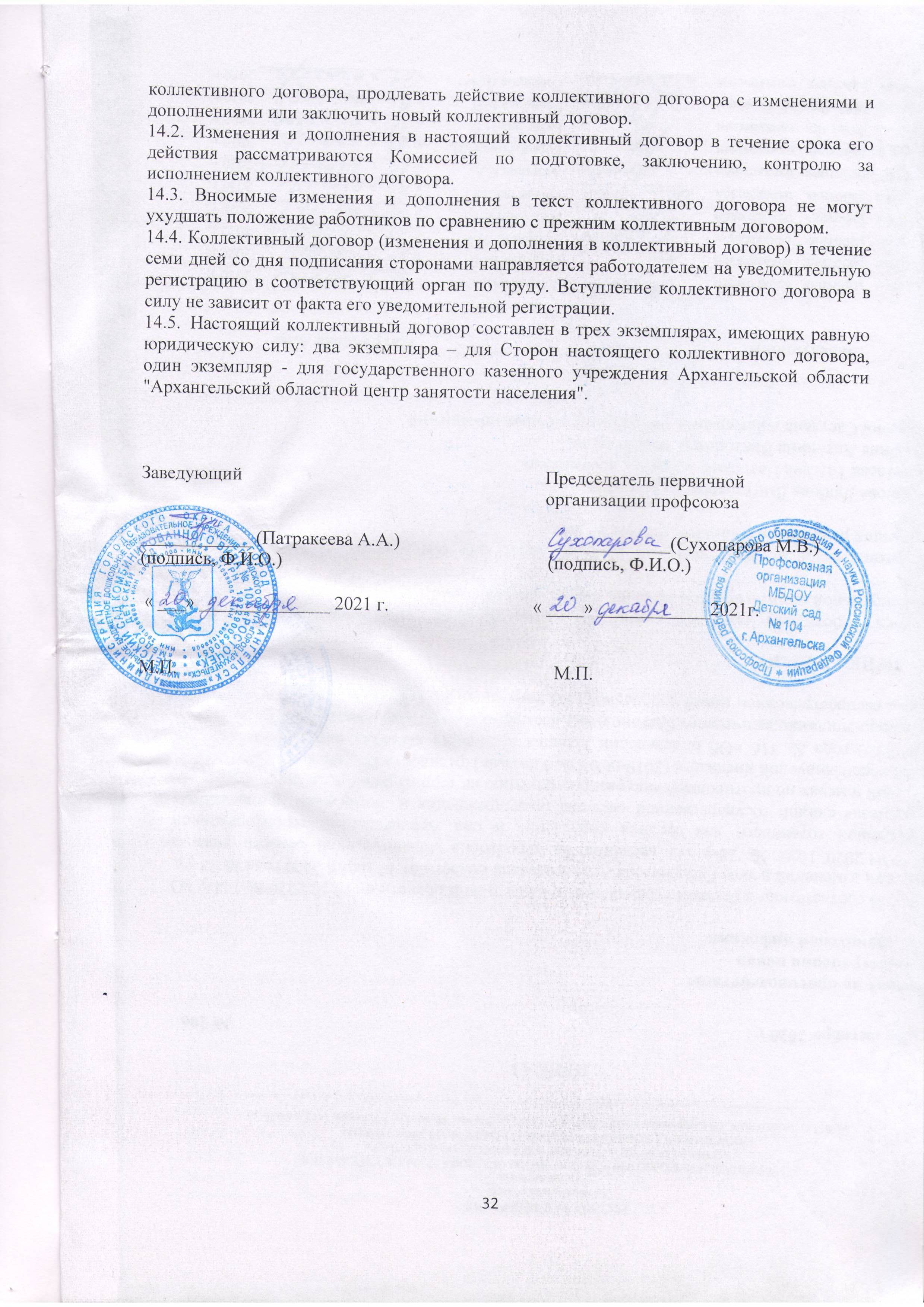 № п/пДолжностьКоличество дней отпуска1Заведующий14 дней2Заместитель заведующего12 дней3Главный бухгалтер14 дней4Бухгалтер 14 дней5Документовед7 дней6Заведующий складом7 дней№ п/пДолжностьКоличество дней отпуска1Повар детского питания7 дней2Заведующий производством7 днейДолжность, по которой присвоена квалификационная категорияДолжность, по которой учитываются условия оплаты труда с учетом имеющейся квалификационной категории, присвоенной по должности, указанной в графе 1Учитель-дефектолог, учитель-логопед Учитель-логопед,учитель-дефектологСтарший воспитатель,воспитательВоспитатель,старший воспитательРуководитель физического воспитания инструктор по физической культуреУчитель музыки общеобразовательного учреждения, преподаватель учреждения среднего профессионального образования музыкальный руководитель